униципальная нформационнаяазетаТрегубово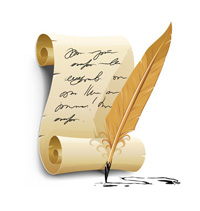 Российская   ФедерацияНовгородская область  Чудовский районАдминистрация Трегубовского сельского  поселенияРАСПОРЯЖЕНИЕот 16.09 .2014   № 36 -СГд.ТрегубовоО публичных  слушанияхпо вопросу предоставления разрешения на условно разрешённыйвид использования     В соответствии со статьей  28 Федерального Закона от 6 октября 2003 года №131-ФЗ «Об общих принципах организации местного самоуправления в Российской Федерации» и статьей  13 Устава Трегубовского сельского Поселения,   Правил землепользования  и  застройки Трегубовского сельского поселения, утвержденных  Решением Совета депутатов  Трегубовского сельского поселения №79 от 29.02.2012г., Изменений и (или) дополнений в Правила землепользования и застройки Трегубовского сельского поселения, утвержденных Решением Совета депутатов Трегубовского сельского поселения      № 145 от 29.04.2013  1.Назначить на 28.10. 2014 года в 10 часов  по адресу: Новгородская область, Чудовский район, д. Спасская Полисть, ул.Барсукова, д.36 , публичные слушания по вопросу предоставления разрешения на условно разрешённый вид использования ––магазины, торговые комплексы, открытые и закрытые мини-рынки, киоски и временные павильоны розничной торговли и обслуживания населения, выставки товаров земельному участку общей площадью 2300 кв.м. находящемуся в территориальной зоне Ж-1 (зона индивидуальной усадебной жилой застройки),    расположенному по адресу: Новгородская область, Чудовский район, д.Спасская Полисть, ул. Барсукова дом 36.Предложения по предстоящему предоставлению разрешения на условно разрешённый вид использования  принимаются с 01.10.2014 г. по 28.10.2014 г. включительно в Отделе по работе с населением Администрации Трегубовского сельского поселения  по адресу: Новгородская область, Чудовский район, д.Селищи, ул.Школьная, д.2, кабинет Главы администрации, (тел.: 43-421), по рабочим дням, с 8-30 до 12-00 и с 13-00 до 16-30.      2.Назначить ответственной за организацию проведения публичных слушаний   специалиста поселения Павлову Ирину Алексеевну.      3.Опубликовать распоряжение в  официальном бюллетене Трегубовского сельского поселения «МИГ Трегубово»  и разместить на официальном сайте Администрации Трегубовского сельского поселенияв сети  «Интернет».Глава  администрации      С.Б. Алексеев______________________________Главный редактор: Алексеев Сергей Борисович                                      Бюллетень выходит по пятницамУчредитель: Совет депутатов Трегубовского  сельского поселения                 Подписан в печать:           19.09.2014 в 16.00Издатель: Администрация Трегубовского о сельского поселения                      Тираж: 8 экземпляровАдрес учредителя (издателя): Новгородская область, Чудовский                      Телефон: (881665) 43-292район, д. Трегубово, ул. Школьная, д.1, помещение 32.